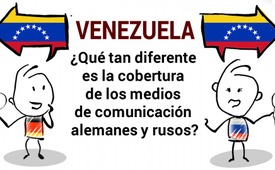 Venezuela: ¿Qué tan diferente es la cobertura de los medios de comunicación alemanes y rusos?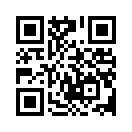 Thomas Röper, operador del sitio web www.anti-spiegel.ru, nació en 1971 y vive principalmente en Rusia desde 1998. Es considerado un experto en Europa del Este y ha ocupado cargos ejecutivos y de supervisión en varias compañías de servicios financieros en Europa del Este y Rusia antes de que decidiera establecerse como consultor de gestión independiente en su hogar adoptivo de San Petersburgo. Su trabajo crítico con los medios de comunicación se centra en la imagen (mediática) de Rusia en Alemania, la crítica de la cobertura de los medios de comunicación occidentales en general y los temas: política, geopolítica y economía.Thomas Röper, operador del sitio web www.anti-spiegel.ru, nació en 1971 y vive principalmente en Rusia desde 1998. Es considerado un experto en Europa del Este y ha ocupado cargos ejecutivos y de supervisión en varias compañías de servicios financieros en Europa del Este y Rusia antes de que decidiera establecerse como consultor de gestión independiente en su hogar adoptivo de San Petersburgo. Su trabajo crítico con los medios de comunicación se centra en la imagen (mediática) de Rusia en Alemania, la crítica de la cobertura de los medios de comunicación occidentales en general y los temas: política, geopolítica y economía. 

El 01 de febrero de 2019 escribió lo siguiente sobre la situación actual en Venezuela:

La situación en Venezuela sigue siendo tensa y aún no está claro quién ganará la lucha por el poder en el país. 

Los militares no se han posicionado claramente, aunque hasta ahora se han mantenido del lado del actual presidente Maduro. Incluso la oferta de una amnistía hecha por el líder de la oposición, Guaidó, no ha cambiado nada hasta ahora. 

El 31 de enero de 2019 el Parlamento de la UE reconoció a Guaidó como presidente, pero se trata de una decisión simbólica, ya que no tiene ningún impacto en la política de la UE. 

Los Ministros de Asuntos Exteriores de la UE no pudieron ponerse de acuerdo sobre una línea común en una reunión. 

La mayoría de los países de Europa Occidental quieren reconocer Guaidó si Maduro no convoca a nuevas elecciones, mientras que los países de Europa Oriental simpatizan con la oposición pero hasta ahora han rechazado el reconocimiento oficial. Por lo tanto, la UE no tiene una línea común. 

Los Estados Unidos están detrás de Guaidó y ejercen presión. Intentan aislar a Maduro de sus fuentes de ingresos imponiendo nuevas sanciones y trasladar estos ingresos a la oposición. 

También existe una amenaza muy abierta de intervención militar estadounidense.

Ahora habría que pensar que lo mejor sería que la oposición y el Gobierno se sentaran a una mesa y negociaran. Todo lo demás es devastador para el país pobre y su gente, aparte del hecho de que, en el peor de los casos, existe incluso la amenaza de una guerra civil. Mientras Maduro está listo para las conversaciones, Guaidó las rechaza rotundamente. 

La medida en que Guaidó espera que los Estados Unidos le ayuden salió a la luz en una entrevista con CNN [declaración de la cadena de televisión estadounidense con sede en Atlanta, Georgia], porque Guaidó se pronunció en contra de la intervención militar de los Estados Unidos, pero tampoco la descartó. 

Para este hombre, hay que decirlo claramente, el poder es tan importante que quiere apoderarse de él, si es necesario, mediante una guerra de Estados Unidos contra Venezuela. Pero, ¿cuán nobles y democráticos pueden ser los motivos de un hombre que no rehúye una guerra contra su propio pueblo? 

Este tema es particularmente interesante, ya que se presenta en la prensa. En el “Spiegel” el titular dice "Lucha de poder en Venezuela - "Maduro es un dictador" - Guaidó no quiere negociar con el jefe de Estado". 

El “Spiegel” pone así el acento en el "malvado dictador" Maduro. Esto debería despertar la comprensión del lector por un hombre que rechaza las negociaciones e incluso no rehúye una guerra de EE.UU. contra su propio país. 
En Rusia, por el contrario, la agencia de noticias TASS titula sobre el tema: "Guaidó no descarta la posibilidad de una intervención militar estadounidense". 

En mi opinión, el título ruso está mucho más cerca de la verdad, pero cada uno puede tener su propia opinión al respecto". 

Esa es la evaluación de Thomas Röper, que publicó en su sitio web crítico para los medios de comunicación www.anti-spiegel.ru . 
Queda por observar cómo sigue evolucionando la situación en Venezuela. Como siempre, parece aconsejable escuchar diferentes páginas sin sesgos y luego formarse una opinión propia.de hm.Fuentes:https://www.anti-spiegel.ru/2019/venezuela-wie-unterschiedlich-deutsche-und-russische-medien-berichten/Esto también podría interesarle:---Kla.TV – Las otras noticias ... libre – independiente – no censurada ...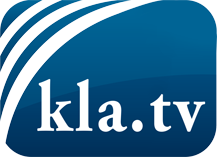 lo que los medios de comunicación no deberían omitir ...poco escuchado – del pueblo para el pueblo ...cada viernes emisiones a las 19:45 horas en www.kla.tv/es¡Vale la pena seguir adelante!Para obtener una suscripción gratuita con noticias mensuales
por correo electrónico, suscríbase a: www.kla.tv/abo-esAviso de seguridad:Lamentablemente, las voces discrepantes siguen siendo censuradas y reprimidas. Mientras no informemos según los intereses e ideologías de la prensa del sistema, debemos esperar siempre que se busquen pretextos para bloquear o perjudicar a Kla.TV.Por lo tanto, ¡conéctese hoy con independencia de Internet!
Haga clic aquí: www.kla.tv/vernetzung&lang=esLicencia:    Licencia Creative Commons con atribución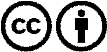 ¡Se desea la distribución y reprocesamiento con atribución! Sin embargo, el material no puede presentarse fuera de contexto.
Con las instituciones financiadas con dinero público está prohibido el uso sin consulta.Las infracciones pueden ser perseguidas.